Спасское-Лутовиново – дух русской классики 


БУ ОО «ЦСОН Троснянского района» отделением социальной реабилитации и активного долголетия была организована поездка – экскурсия для участников отделения 
в музей-заповедник И.С. Тургенева «Спасское-Лутовиново» – родовую усадьбу Ивана Сергеевича Тургенева, находящаяся в  Мценском районе Орловской области. 
Это единственный в России мемориальный музей великого русского писателя, история которого насчитывает почти сто лет. Спасское-Лутовиново – это целый мир, пропитанный традициями и преданиями старины, хранящий семейные реликвии и быт русской дворянской усадьбы, заставляющий мысленно переносится в 18 век… 

Усадьба Тургенева Спасское-Лутовиново - родное гнездо великого писателя, где прошло его детство, сюда он не раз приезжал и подолгу жил в зрелом возрасте. 
Сегодня музей – это исторически сложившийся комплекс усадебных строений, включающий в себя, помимо дома-музея, храм Спаса Преображения Господня, выстроенный в 1809 году на средства деда И.С. Тургенева – И.И. Лутовинова. 
Облик усадьбы дополняют восстановленные на хозяйственном дворе постройки: конюшня, каретный сарай, сбруйная, баня и погреб. Неподалёку от мемориального дома – одноэтажный флигель, построенный в 40-е годы прошлого века дядей Тургенева Николаем Николаевичем. В те годы он управлял имением в Спасском. Здесь Иван Сергеевич жил в период ссылки 1852-53 годов. В настоящее время во флигеле размещена литературная экспозиция «Тургенев и родина», основанная на документах, рукописях, фотографиях. Спасское-Лутовиново гордится дубом, посаженным юным Тургеневым и умудрившимся уцелеть во времена лихолетий, а также обширным фруктовым садом и двумя тысячами реликтовых деревьев. Среди них есть столетние вязы, ели, серебристые тополя. 
Спасское - Лутовиново произвело на участников экскурсии неизгладимое впечатление. Да, красивых старинных усадеб в России немало, литературные, связанные с именами великих русских писателей, но Спасское – особенное. Здесь всё принимаешь с доверием. Бредёшь по тенистым аллеям парка и испытываешь трепет. Невероятное атмосферное место! Благодаря экскурсии, которая длилась два часа, наша группа не могла отойти от экскурсовода, и вопросы рождались один за другим. Тургенев стал интересен и понятен, а Спасское – Лутовиново стало родным и близким.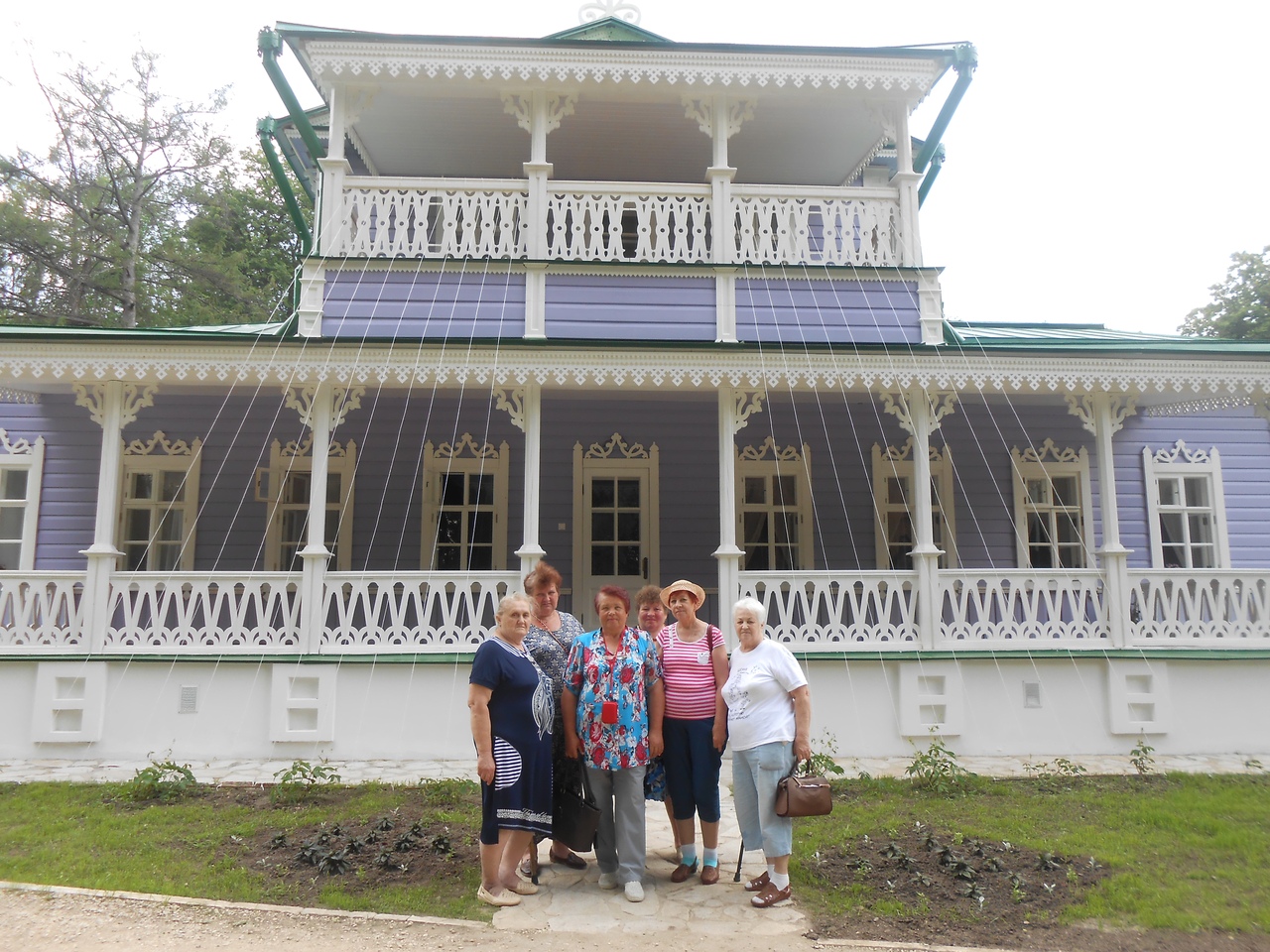 